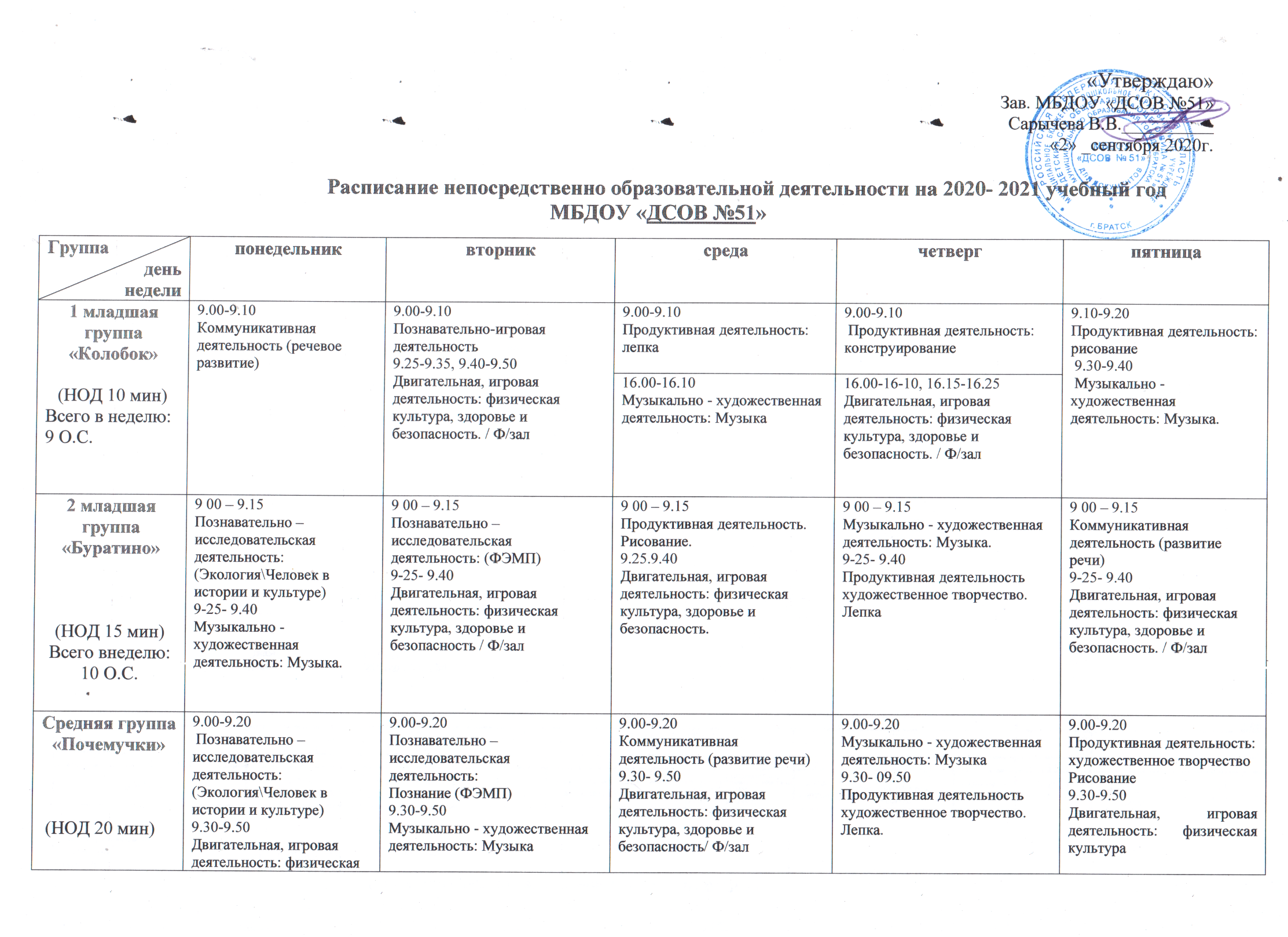 Всего в неделю 10 О.С.культура, здоровье и безопасность. / Ф/залСтаршая группа «Дюймовочка»(НОД 25 мин)Всего в неделю 13 О.С.9.00 - 9.25 Познавательно-исследовательская деятельность.  (Экология\Человек в истории и культуре)10.30 Двигательная, игровая деятельность: физическая культура, здоровье и безопасность(НА УЛИЦЕ)9.00 - 9.25Музыкально - художественная деятельность: Музыка.9.35 – 10.00Коммуникативная деятельность (обучение грамоте)  9.00 - 9.25 Продуктивная деятельность художественное творчество. Лепка9.35-10.00Коммуникативная деятельность (развитие речи)9.00-9.25Познавательно –исследовательская деятельность: (ФЭМП)/9.35-10.00. Двигательная, игровая деятельность: физическая культура, здоровье и безопасность9.00-9.25 Музыкально - художественная деятельность: Музыка9.35.-10.00 Продуктивная деятельность: художественное творчество Аппликация. / Конструирование  Старшая группа «Дюймовочка»(НОД 25 мин)Всего в неделю 13 О.С.9.00 - 9.25 Познавательно-исследовательская деятельность.  (Экология\Человек в истории и культуре)10.30 Двигательная, игровая деятельность: физическая культура, здоровье и безопасность(НА УЛИЦЕ)9.00 - 9.25Музыкально - художественная деятельность: Музыка.9.35 – 10.00Коммуникативная деятельность (обучение грамоте)  15.45-16.10 Двигательная, игровая деятельность: физическая культура9.00-9.25Познавательно –исследовательская деятельность: (ФЭМП)/9.35-10.00. Двигательная, игровая деятельность: физическая культура, здоровье и безопасность9.00-9.25 Музыкально - художественная деятельность: Музыка9.35.-10.00 Продуктивная деятельность: художественное творчество Аппликация. / Конструирование  Старшая группа «Дюймовочка»(НОД 25 мин)Всего в неделю 13 О.С.9.00 - 9.25 Познавательно-исследовательская деятельность.  (Экология\Человек в истории и культуре)10.30 Двигательная, игровая деятельность: физическая культура, здоровье и безопасность(НА УЛИЦЕ)16.00-16.25 Коммуникативная деятельность (риторика)15.45-16.10 Двигательная, игровая деятельность: физическая культура9.00-9.25Познавательно –исследовательская деятельность: (ФЭМП)/9.35-10.00. Двигательная, игровая деятельность: физическая культура, здоровье и безопасность9.00-9.25 Музыкально - художественная деятельность: Музыка9.35.-10.00 Продуктивная деятельность: художественное творчество Аппликация. / Конструирование  Старшая группа «Дюймовочка»(НОД 25 мин)Всего в неделю 13 О.С.9.00 - 9.25 Познавательно-исследовательская деятельность.  (Экология\Человек в истории и культуре)10.30 Двигательная, игровая деятельность: физическая культура, здоровье и безопасность(НА УЛИЦЕ)16.00-16.25 Коммуникативная деятельность (риторика)15.45-16.10 Двигательная, игровая деятельность: физическая культура16.00-16.25Продуктивная деятельность художественное творчество.  Рисование9.00-9.25 Музыкально - художественная деятельность: Музыка9.35.-10.00 Продуктивная деятельность: художественное творчество Аппликация. / Конструирование  Подготовительная группа «Теремок»(НОД 30 МИН)Всего в неделю 15 О.С.9.00 - 9 30.9.40- 10.10(по подгруппам)Коммуникативная деятельность: Социализация(обучение грамоте)  //Социализация. Игровая деятельность с психологом.10.20 -10.50Музыкально- художественная деятельность: Музыка9.00-9.30Познавательно –исследовательская деятельность: (Экология\Человек в истории и культуре) 10.15-10.45Двигательная, игровая деятельность: физическая культура, здоровье и безопасность 9.00-9.30 Продуктивная деятельность художественное творчество: лепка 9.40-10.1010.20 – 10.50.(по подгруппам)Познавательно –исследовательская деятельность:  Познание (ФЭМП))\\Социализация. Игровая деятельность с психологом16.15-16.45Двигательная, игровая деятельность: физическая культура, здоровье и безопасность9.00-9. 30.Коммуникативная деятельность (развитие речи)9.40-10.10 Музыкально- художественная деятельность: Музыка9.00-9 30 Коммуникативная деятельность (риторика)10.30 Двигательная, игровая деятельность: физическая культура, здоровье и безопасность (НА УЛИЦЕ)16.00 – Продуктивная деятельность: художественное творчество: РисованиеПодготовительная группа «Теремок»(НОД 30 МИН)Всего в неделю 15 О.С.9.00 - 9 30.9.40- 10.10(по подгруппам)Коммуникативная деятельность: Социализация(обучение грамоте)  //Социализация. Игровая деятельность с психологом.10.20 -10.50Музыкально- художественная деятельность: Музыка9.00-9.30Познавательно –исследовательская деятельность: (Экология\Человек в истории и культуре) 10.15-10.45Двигательная, игровая деятельность: физическая культура, здоровье и безопасность 9.00-9.30 Продуктивная деятельность художественное творчество: лепка 9.40-10.1010.20 – 10.50.(по подгруппам)Познавательно –исследовательская деятельность:  Познание (ФЭМП))\\Социализация. Игровая деятельность с психологом16.15-16.45Двигательная, игровая деятельность: физическая культура, здоровье и безопасность16.00-16.30Продуктивная деятельность: художественное творчество: Аппликация. / Конструирование  9.00-9 30 Коммуникативная деятельность (риторика)10.30 Двигательная, игровая деятельность: физическая культура, здоровье и безопасность (НА УЛИЦЕ)16.00 – Продуктивная деятельность: художественное творчество: Рисование